ชื่อตัวชี้วัด จำนวนครั้งของการเปิดเผยข้อมูลข้อมูลการจัดซื้อจัดจ้าง งบประมาณรายจ่ายประจำปีงบประมาณ พ.ศ. 2566 เป้าหมาย 4 ครั้ง/ปีชื่อโครงการ กิจกรรมการเปิดเผยข้อมูลการจัดซื้อจัดจ้างงบประมาณรายจ่ายประจำปีงบประมาณ พ.ศ. 2566 สำนักงานเขตวังทองหลาง (ฝ่ายการคลัง)
สนับสนุนนโยบายผู้ว่าราชการกรุงเทพมหานคร มิติ บริหารจัดการดี นโยบาย เปิดเผยข้อมูลการจัดซื้อจัดจ้างครอบคลุมทั้งของ กทม.และกรุงเทพธนาคม (ข้อ 53)ขั้นตอนการปฏิบัติงานของ
โครงการ/กิจกรรมเนื้องาน
รายขั้นตอน(ร้อยละ)คิดความก้าวหน้าโครงการ(ร้อยละ)ระยะเวลาดำเนินการระยะเวลาดำเนินการระยะเวลาดำเนินการระยะเวลาดำเนินการระยะเวลาดำเนินการระยะเวลาดำเนินการระยะเวลาดำเนินการระยะเวลาดำเนินการระยะเวลาดำเนินการระยะเวลาดำเนินการระยะเวลาดำเนินการระยะเวลาดำเนินการขั้นตอนการปฏิบัติงานของ
โครงการ/กิจกรรมเนื้องาน
รายขั้นตอน(ร้อยละ)คิดความก้าวหน้าโครงการ(ร้อยละ)พ.ศ. 256๕พ.ศ. 256๕พ.ศ. 256๕พ.ศ. 256๖พ.ศ. 256๖พ.ศ. 256๖พ.ศ. 256๖พ.ศ. 256๖พ.ศ. 256๖พ.ศ. 256๖พ.ศ. 256๖พ.ศ. 256๖ขั้นตอนการปฏิบัติงานของ
โครงการ/กิจกรรมเนื้องาน
รายขั้นตอน(ร้อยละ)คิดความก้าวหน้าโครงการ(ร้อยละ)ต.ค.พ.ย.ธ.ค.ม.ค.ก.พ.มี.ค.เม.ย.พ.ค.มิ.ย.ก.ค.ส.ค.ก.ย.1. จัดทำแผนการปฏิบัติงานและการใช้จ่ายเงินงบประมาณรายจ่ายประจำปีงบประมาณ พ.ศ. 2566 (แบบ สงม.1) และแผนการปฏิบัติงานและแผนการใช้จ่ายเงิน (แบบ ง. 202)55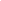 2. จัดทำแผน/ผลการปฏิบัติงานของการใช้จ่ายเงินงบประมาณรายจ่ายประจำปีงบประมาณ พ.ศ. 2566 (แบบ สงม.2)510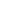 3. นำเสนอสำนักงบประมาณกรุงเทพมหานครเพื่ออนุมัติ515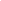 4. ดำเนินการจัดซื้อจัดจ้างตามแผนการปฏิบัติงานและแผนการใช้จ่ายเงินงบประมาณรายจ่ายประจำปี งบประมาณ พ.ศ. 25666580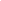 5. จัดทำรายงานสรุปผลการใช้จ่ายเงินงบประมาณรายจ่ายระดับหน่วยงานเป็นรายไตรมาส1090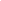 6. นำเสนอผู้บริหารและเผยแพร่ข้อมูลในระบบสารสนเทศของหน่วยงาน/เว็บไซต์หน่วยงาน10100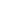 รวม 6 ขั้นตอน คิดเป็นร้อยละ100